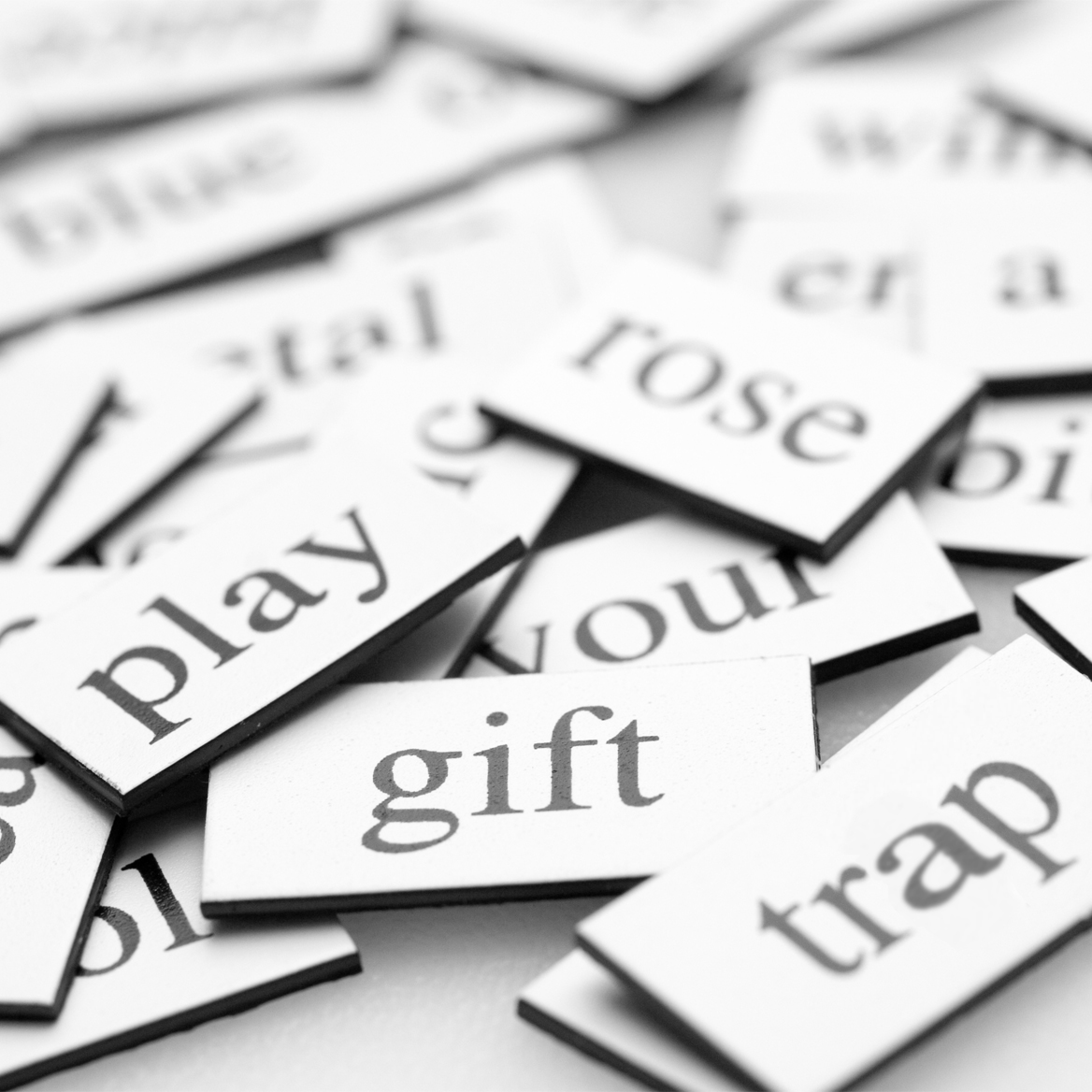 Brief ContentsForeword -------------------------------------------------------------------------------4Narrative Poems“Furrow On My Brown”-------------------------------------------------------------5“The Book Fight”----------------------------------------------------------------------6Critique on Human Nature Poem“Humanity You Aggravate Me”----------------------------------------------------7Nature Poems“Give Me Style”-----------------------------------------------------------------------8“The Green”---------------------------------------------------------------------------9Poems for further reading“The Wave”---------------------------------------------------------------------------10Professional Acknowledgements“Mirror” by Sylvia Plath-This poem inspired my poem entitled, “The furrow on my brow”“Humanity i love you” by e.e. cummings-This poem’s format is mimicked in my poem entitled, “Humanity you aggravate me…”“The White” by Patricia Hampl-This poem’s format was mimicked in my poem entitled, “The Green”Foreword:Dear Readers,I have struggled with writing creatively.  So much of our world is uncreative—unoriginal, poorly thought-out, and designed.  Have you seen what is on TV lately?  Have you read the news?  This anthology is my experimentation with creative writing—especially poetry.  I have draw from my own personal experiences and been inspired by some of our most insightful poetic writers. Sylvia Plath, e.e cummings, and Edgar Allan Poe have shown me wonderful voice and description, and I want to emulate that my own writing.I am not going to show any more in this sample because I don’t want to steal any of your own ideas, but this foreword should discuss what poetry is to you.  What have you learned about poetry? How has it helped you with creative writing?  What poems and lessons will stay with you for the rest of our semester?  Give advice and celebrate what you have learned!  You need to use this foreword page to share and it should be in a letter format.So, enjoy my sample anthology and I hope it inspires you, intrigues you, and captures your attention.Sincerely,Mrs. Rutan The furrow on my browBy Mrs. RutanI can see the wrinkles.They fold and pucker everywhere, anywhere like piles of laundry, or stacks of paper.I’m 26,only 26	andThey sneer and snicker and smirk, again and again.They always pop up at the worst moments						    these wrinkles.A picture,A photograph.A mirror.Why do they mock me so?A well needed laugh and there they are again—crinkled at the edges of my bright eyes.A laugh I cut short when I realize they are creasing           on my face.They have made their nasty appearance.Then,I think, they show with laughter, smiles and grins; they        	show love, excitement, and joy.A reminder of a good life,			       a great life.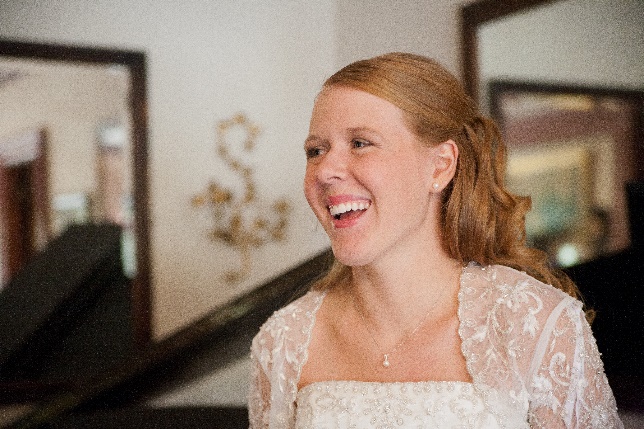 And hey, I’m only 26.The Book FightDon’t judge.I mean it.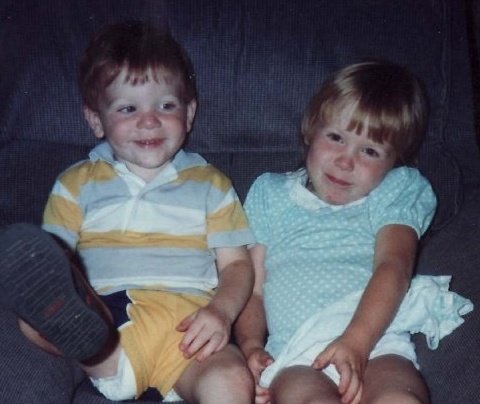 My brother and I were having a book fight.Yup.Hard cover books.Our favorite books too: Mickey Mouse and Dr. Seuss.They sailed across huge pillow forts and blankets.Most of the books carelessly bounced off the cushions.My brother and I burst into fits of giggles.Again and again.  Invincible and untouchable.Just the two of us.Then my brother threw good. Hard. Precise.  Right above the eye.My eye.It was the edge of the book—hard cardboard.  It slit with the same precision and damage of a steak-knife.The blood came out like a geyser and so did the tears.“I’msorryI’msorryI’msorry!!” he cried out.He said it for days.I will never forget that day: the stitches, the ER, the glory.That was a day with my brother.A day of our youth.A memory of foolish, but wonderful adventure; A day where stitches weren’t the worst thing that could happen between siblings.It is easy to forget memories like this, but I mean it.Don’t judge.You didn’t know him.Humanity You Aggravate MeBy Mrs. Rutan (with help from the 2013 Creative Writing class)Humanity you aggravate me because you are so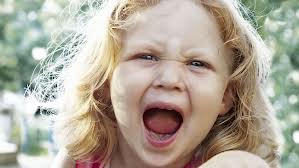 Distracted and uncouth.You are rude. Rude when you walk.Rude when you talk.R-u-d-e. Where are your manners?Remember words likePlease,Thank You,And Excuse me?Here I am—hungry, tired, and politely anticipating My ambrosial sandwich.Then it begins.Screaming children are running around like the shop Like it is their own personal playground where chairs become slides, the chip cart becomes a merry-go-round; they invade my personal space, my protective bubble and their parents are oblivious to their zoo like behavior.I wait quietly, patiently.Their parents chat it up with the customer beside themLoudly.Order? The subway girl asks.Talk-talking-talk-talk-talking-stilltalking-andthentalkingsome more.Order?! The subway girl pleads.The children shriek.I watch it all quietly, but my patience is almost gone.Humanity you aggregate me.Always so rude—adult and child alike.Where are your manners?Who knows.Give me styleTaken from “New Perspective” on 1-30-13Many call me a majestic beauty.An old world beauty.Icy blue waters and white edges and thousands of gallons of water.Throwing over a steep cliff for centuries.The rocks below me groan and cry—they fall to the bottom.Some float downstream, some remain below.Continuously hit by water.I am pretty old.So old, and so—boring.But I love the night!My favorite time!When the sky fades to a rich, dark, and promising black.I love the night and the light show that illuminates my waters and gives me—what’s the word—style.Style.I am pretty old, but when the lights turn on, oh the lights!I have watched humanity around me, and seen how they have built new beauty.Steel grays, fluorescent lights.Have you seen the Hard Rock café?I can’t compare to colors like that!At least not during the day.So I love the night.Illuminate my waters!Give me style!The Green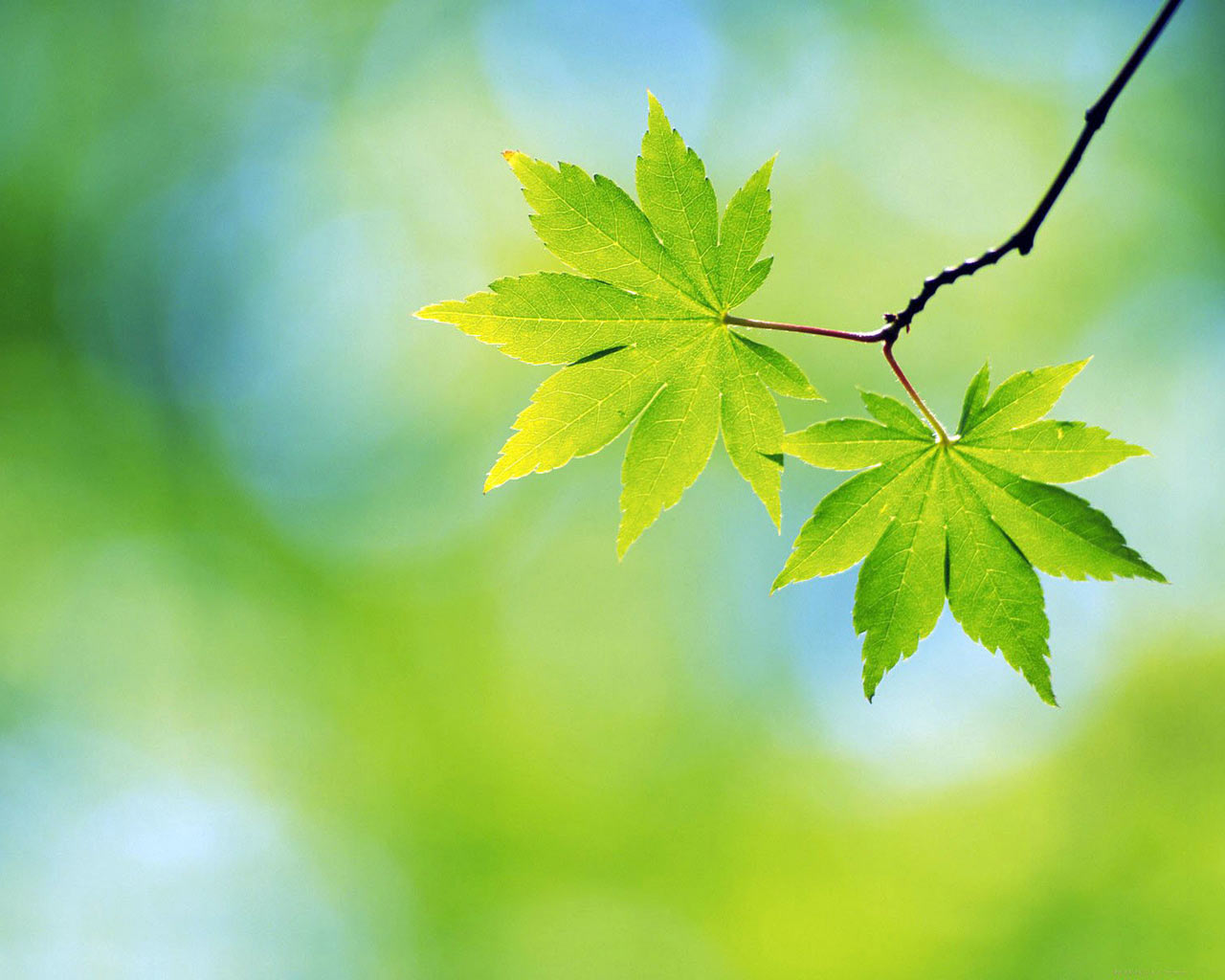 It is when the snow—the clean white snow—has melted,And the Earth turns to mud.Thick.Brown.Mud.I hate the mud.  The way itHemorrhages beneath your clean work shoes.The brown bleeds on your heels and kicks up on your pants.The brown is everywhere.I look at the dingy bogs and wish for the green.Lime green, rich green, forest green, neon green.Green like limes,Or emeralds.The green of new life.It is when the green explodes on the tree tops and sprouts from the ground.  It no longer hides or tries to stay contained.It is free.No more brown muck.No more ugly sludge.A new Green day.A fresh new slate.Spring.Poems for further reading:The WaveTaken from, “Japan—Earthquake, Tsunami and Nuclear Crisis (2011)”New York Times: March, 29, 2012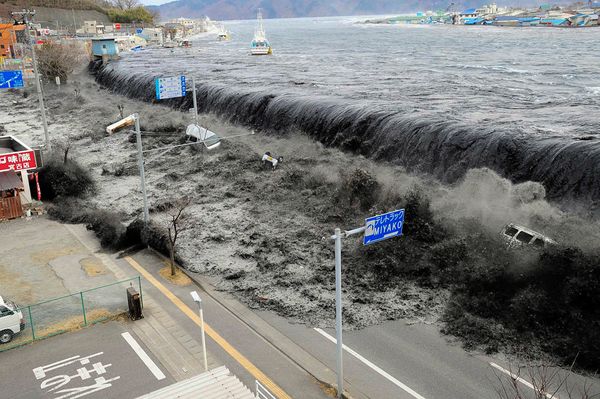 Japan is still reeling.Soul searching, worn downDevastating.As many as 20,000 people.It struck off the coast of Japan.It swept over cities—Prompted warnings.Most powerful to ever hit the country.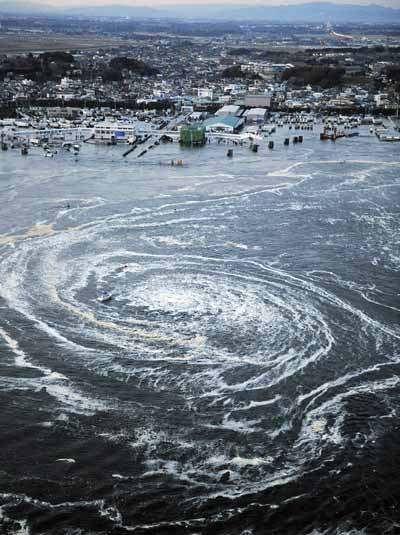 As many as 20,000 peopleJapan is still reelingIt churned upStruggleExplosionsLeaksRadioactive GasNuclear EmergencyFarmlandJapan is already on the road to recovery ButAs many as 20,000 peopleKilled.